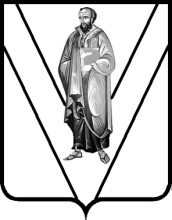 Муниципальное бюджетное общеобразовательноеучреждение средняя общеобразовательная школа № 14имени в.и.муравленко станицы Незамаевской   ПРИКАЗот_____________                                                                                         № ____ ст. НезамаевскаяОб организации зимних каникул и мерах по обеспечению безопасности в период проведения новогодних, рождественских мероприятий, а также выходных и праздничных днейВо исполнение приказа министерства образования, науки и молодежной политики Краснодарского края от 28.11. 2017 года № 4988 «О мерах по обеспечению безопасности в период проведения зимних каникул, новогодних, рождественских мероприятий, а также выходных и праздничных дней в образовательных учреждениях Краснодарского края»,  приказа управления образованием муниципального образования Павловский район от 11.12. 2017 года № 993 «Об организации зимних каникул и мерах по обеспечению безопасности в период проведения новогодних, рождественских мероприятий, а также выходных и праздничных дней в образовательных организациях Павловского района», в целях организации досуговой занятости учащихся, а также обеспечения их безопасности, сохранности материальных ценностей, сохранению температурного режима в образовательных организациях в период проведения новогодних, рождественских мероприятий и зимних каникул, приказываю: М.А.Мелета, заместителю директора по воспитательной работе:1.1 разработать и утвердить в срок до 12 декабря 2017 года  план мероприятий с обучающимися в период зимних каникул с 30.12.2017 г.  по 14.01.2018 г. (Приложение № 1);1.2 разработать и утвердить в срок до 12 декабря 2017 года график проведения новогодних утренников и вечеров (Приложение № 2);1.3 составить график дежурства ответственных лиц по образовательному учреждению в период с 31.12.2017 по 08.01.2018 с указанием мобильного номера телефона (Приложение № 3);1.4. разработать в срок до 12 декабря 2017 года план мероприятий по обеспечению безопасности в период проведения массовых новогодних, рождественских мероприятий и зимних каникул (Приложение № 4);1.5 провести разъяснительную работу с педагогическими работниками о недопустимости нарушения режима работы школы;1.6 оформить информационные стенды, разместить на них планы мероприятий, графики работы спортивных клубов, кружков и секций, библиотек, компьютерных классов, учреждений дополнительного образования детей.2. А.П. Луговскому, преподавателю – организатору труда, ответственному по охране труда: провести инструктажи с работниками по террористической и безопасности, правилам поведения на дороге и в местах массового скопления людей, а также по правилам поведения на люду, технике безопасности на воде и оказанию первой доврачебной помощи пострадавшим на водных объектах, о чем сделать соответствующие записи в журнал инструктажей;2.2  провести учебные тренировки по эвакуации в случае возникновения угрозы террористического акта и чрезвычайной ситуации техногенного характера; 2.3 при проведении массовых мероприятий запретить использование пиротехнических изделий; 2.4 не допускать уменьшение в аудиториях, используемых для проведения мероприятий, ширины проходов между рядами или установку в проходах дополнительных кресел, стульев при проведении массовых мероприятий;2.4 исправность и доступность средств тревожной сигнализации, первичных средств пожаротушения и средств связи, довести до сведения работников, воспитанников, учащихся номера телефонов служб экстренного реагирования.3. Классным руководителям 1-11 классов: 3.1 проинформировать детей и их родителей об организации зимних каникул;3.2 Провести в срок до 26 декабря 2017 года инструктажи с обучающимися по террористической, пожарной безопасности, правилам поведения на дороге и в местах массового скопления людей, а также по правилам поведения на люду, технике безопасности на воде;3.3 проинструктировать учащихся о запрете на использование пиротехнических средств по причинам травмоопасности в стенах образовательного учреждения  и на его территории в период праздников и каникул;3.4 провести разъяснительную работу с родителями об усилении контроля за детьми вне учебно-воспитательного процесса, в том числе по угрозам вовлечения несовершеннолетних в преступные группировки и суицидальные сообщества, в том числе и через социальные сети и о важности установления контентной фильтрации в домашней сети Интернет.     4. В.Б.Голуб, социальному педагогу:4.1 обеспечить персональный контроль в период зимних каникул за занятостью обучающихся, состоящих на профилактическом учете и обучающихся, проживающих в семьях, состоящих на профилактическом учете; 4.2 разработать графики посещения семей и детей данной категории, планы их ежедневной занятости.     5. И.Н.Сальниковой, библиотекарю, обеспечить работу школьной библиотеки в период зимних каникул.     6. Т.Н.Толмачевой, учителю информатики и ИКТ:          6.1  организовать работу компьютерных классов в период зимних каникул.          6.2 разместить информацию с фотографиями о проведении мероприятий  на сайте школы.     7.Т.В.Иващенко, заведующей хозяйством  усилить и обеспечить:          7.1. провести инструктажи с работниками по пожарной безопасности, о чем сделать соответствующие записи в журнал инструктажей;7.2 охрану зданий и сооружений, подъездных путей и коммуникаций, ужесточить пропускной режим на территорию и в здания школы;          732 контроль за состоянием газовых и котельных установок, пищеблоков, систем водоснабжения, исключив свободный доступ к ним посторонних лиц;7.4 регулярные осмотры прилегающих к школе территорий, а также осмотры мастерских, гаражей, чердачных и подвальных  и иных вспомогательных помещений.7.5 необходимый запас песка, снегоуборочного инвентаря, своевременную расчистку подъездных путей и пешеходных дорожек от снега не территориях вблизи образовательных организаций, а также уборку снега и сосулек по периметру кровли зданий и козырьков крылец.7.6 организовать проведение ежедневного мониторинга температурного режима в помещениях школы.7.7 обеспечить установку новогодней елки только на устойчивом основании, ветви ели при этом не должны касаться стен и потолков, а также неукоснительное выполнение правил устройства электрооборудования при монтаже электрогирлянд и другого электрооборудования;7.8 не допускать украшение новогодней елки марлей, ватой и другими горючими веществами.8.Контроль за исполнением настоящего приказа оставляю за собой. Директор                                                                                              Е.П.Мигитко С приказом ознакомлены:    Приложение № 1 к приказу №___ от _______2017 г.Планмероприятий на зимние каникулыДиректор                                                                                             Е.П.МигиткоПриложение № 2 к приказу №___ от _______2017 г.График проведения новогодних утренников в МБОУ СОШ № 14Директор                                                                                             Е.П.Мигитко Приложение № 3 к приказу №___ от _______2017 г.Графикдежурства ответственных лиц пообразовательному учреждению в период с 31.12.2017 по 08.01.2018 годаДиректор                                                                                             Е.П.МигиткоПриложение № 3 к приказу №___ от _______ 2017г.План мероприятий по обеспечению безопасности в период проведения массовых новогодних, рождественских мероприятий и зимних каникулДиректор                                                                                       Е.П.МигиткоДата Форма и наименование мероприятийВремя проведения Участники мероприятий (классы, количество)Ответственные 18.12 – 28.12Акция «Впереди каникулы» в рамках социального проекта «Правовой патруль»14.001-11 классыМ.А.Мелета, заместитель директора по ВР, Совет старшеклассников, классные руководители 1-11 классов25.12-29.12«Веселый перекресток» познавательные мероприятия по ПДД14.001-11 классыМ.А.Мелета, заместитель директора по ВР, классные руководители 1-11 классов26.12 – 28.12Акция «Чистый школьный двор», «Моя школа чище всех», «Мой уютный чистый класс».14.001-11 классыМ.А.Мелета, заместитель директора по ВР, О.В.Алексеенко, учитель музыки, классные руководители 1-11 классов28 – 29.12Школьные Новогодние утренники, праздники, вечера Школьные Новогодние утренники, праздники, вечера Школьные Новогодние утренники, праздники, вечера Школьные Новогодние утренники, праздники, вечера 28.12 Новогодний утренник12.001-2 классыМ.А.Мелета, заместитель директора по ВР, О.В.Алексеенко, учитель музыки, классные руководители 1-2 классов28.12 Новогодний утренник14.003-4 классыМ.А.Мелета, заместитель директора по ВР, О.В.Алексеенко, учитель музыки, классные руководители 3-4 классов29.12 Новогодний вечер15.005-7 классыМ.А.Мелета, заместитель директора по ВР, О.В.Алексеенко, учитель музыки, классные руководители 5-7 классов29.12 Новогодний вечер18.008-11 классыМ.А.Мелета, заместитель директора по ВР, О.В.Алексеенко, учитель музыки, классные руководители 8-11 классов29.12-11.01Муниципальная акция «День музея» по графику 1-11 классыМ.А.Мелета, заместитель директора по ВР, классные руководители 1-11 классов04.01-05.01Акция «Новогодний лабиринт», мастер – классы по изготовлению рождественских сувенировАкция «Новогодний лабиринт», мастер – классы по изготовлению рождественских сувенировАкция «Новогодний лабиринт», мастер – классы по изготовлению рождественских сувенировАкция «Новогодний лабиринт», мастер – классы по изготовлению рождественских сувениров04.01Рождественская мастерская10.001-4 классыМ.А.Мелета, заместитель директора по ВР, классные руководители 1-4 классов05.01Викторина «Рождество на Кубани» 10.005-7 классыМ.А.Мелета, заместитель директора по ВР, классные руководители 5-7 классов09.01Зимний калейдоскоп (День открытых дверей в школе)10.001-11 классы, родителиМ.А.Мелета, заместитель директора по ВР, классные руководители 1-11 классов10.01-11.01Тематический день «Клуб интересов»Тематический день «Клуб интересов»Тематический день «Клуб интересов»Тематический день «Клуб интересов»11.01Подвижная игра «Новогодний переполох»10.001-5 классыМ.А.Мелета, заместитель директора по ВР, классные руководители 1-5 классов11.01 Круглый стол «Наш выбор - жизнь»10.006-7 классыВ.Б.Голуб, социальный педагог, И.А.Баркова, педагог - психолог классные руководители 6-7 классов 12.01Викторина «Тайна Нового года», посещение библиотеки10.008-9 классыМ.А.Мелета, заместитель директора по ВР, И.Н.Сальникова библиотекарь, классные руководители 8-9 классов12.01Виртуальное путешествие «Как празднуют Новый год в разных странах мира» 10.0010-11 классыМ.А.Мелета, заместитель директора по ВР, классные руководители 10-11 классовДата и время проведения Классы Количество участниковФ.И.О. дежурного от администрацииФ.И.О.    ответственного за пожарнуюбезопасностьФ.И.О. дежурного учителяФ.И.О. дежурного родителя 28.12 12.00(утренник)1-251Мелета М.А.Иващенко Т.В.С.В.Левченко В.В. Клименко И.А. Баркова Миленгерт С.В.28.12 14.00(утренник)3-450Толмачева Т.Н.Иващенко Т.В.С.А.Журавлева Л.Б. ШаповаловаН.А. КрупийУварова А.С.29.12 15.00(новогодний вечер)5-760Мелета М.А.Иващенко Т.В.В.Б. Голуб Д.П. Грахов О.Г. Похило Гончарова И.Н.,Мороз О.А.29.12 18.00 (новогодний вечер)8-1167Мигитко Е.П.Иващенко Т.В.С.В.Полевик Т.Н.Толмачева Т.Н.Жеребненко Е.Г. Павлова И.Н. СальниковаСимикоз О.П.,Гончарова О.И.,Кезикова И.В.Ф.И.О. должностьДата дежурстваТелефон Мигитко Елена Петровна, директор31.12.2017 г.89180270210Толмачева Татьяна Николаевна, заместитель директора по учебной части01.01.2018 г.89034554793Мелета Мария Александровна, заместитель директора по воспитательной работе02.01.2018 г.89628599123Иващенко Татьяна Викторовна, заведующая хозяйством03.01.2018 г.89094656709Луговской Александр Павлович, преподаватель – организатор ОБЖ, ответственный по охране труда04.01.2018 г.89618548867Мелета Мария Александровна, заместитель директора по воспитательной работе05.01.2018 г.89628599123Толмачева Татьяна Николаевна, заместитель директора по учебной части06.01.2018 г.89034554793Мигитко Елена Петровна, директор07.01.2018 г.89180270210Иващенко Татьяна Викторовна, заведующая хозяйством08.01.2018 г.89094656709№Мероприятие СрокиОтветственные1Подготовить приказ о назначении ответственных  лиц за обеспечение безопасности До 26 .12Администрация 2Составить график сотрудников  и педагогов  на период праздников До 12.12М.А.Мелета, зам. дир по ВР 3Провести инструктаж дежурного персонала по  усилению пропускного режима, действий при ЧС, довести номера экстренного вызова оперативных службДо 26.12Администрация Т.В.Иващенко, зав. по АХЧ4Провести проверку исправности средств пожарной сигнализацииДо 12.12Т.В.Иващенко, зав. по АХЧ5Провести разъяснительную работу с педагогическими работниками о недопустимости нарушения режима работы образовательного учрежденияДо 26.12.Е.П.Мигитко, директор, Т.В.Иващенко, зав. по АХЧ6Осуществлять осмотры зданий и прилегающей территории на предмет обнаружения посторонних, оставленных подозрительных предметов и автомобилейЕжедневно Т.В.Иващенко, зав. по АХЧ7Провести учебную тренировку по действиям работников и учащихся в случае возникновения пожараДо 26.12А.П.Луговской, преподаватель – организатор ОБЖ8Провести беседы с родителями об усилении контроля за детьми вне учебно-воспитательного процессаДо 26.12Классные руководители 1-11 классов9Провести инструктажи обучающихся по террористической и пожарной безопасности, правилам поведения на дороге, на льду.  До 26.12Классные руководители 1- 11 классов10Обеспечить запас песка, снегоуборочного инвентаряДо 26.12Т.В.Иващенко, зав. по АХЧ11Проведение инструктажа организаторам и контроль за соблюдением мер безопасности при проведении новогоднего представления для детей сотрудников школыДо 28.12Администрация, А.П.Луговской, преподаватель – организатор ОБЖ12Проведение очистки  от снега въездных ворот на территорию школыДо 26.12.Т.В.Иващенко, зав. по АХЧ13Контроль за учащимися состоящие на учете в период зимних каникулЕжедневно Классные руководители